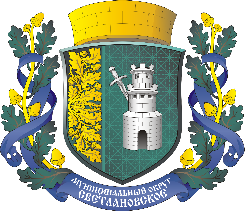 САНКТ-ПЕТЕРБУРГМУНИЦИПАЛЬНОЕ ОБРАЗОВАНИЕМУНИЦИПАЛЬНЫЙ ОКРУГСВЕТЛАНОВСКОЕАДМИНИСТРАЦИЯПОСТАНОВЛЕНИЕ № 20от 22.08.2021 года «Об утверждении Порядка проведения оценки эффективности реализации муниципальных программ МО Светлановское»В соответствии со статьей 179 Бюджетного кодекса Российской Федерации, Закона Санкт-Петербурга от 23.09.2009 № 420-79 «Об организации местного самоуправления в Санкт-Петербурге», Уставом внутригородского муниципального образования Санкт-Петербурга муниципальный округ Светлановское и Положением о бюджетном процессе внутригородского муниципального образования Санкт-Петербурга муниципальный округ Светлановское, утвержденного решением Муниципального Совета МО Светлановское № 57 от 12.08.2021 года Местная администрация внутригородского муниципального образования Санкт-Петербурга муниципальный округ СветлановскоеП О С Т А Н О В Л Я Е Т: 1. Утвердить Порядок проведения оценки эффективности реализации муниципальных программ внутригородского муниципального образования Санкт-Петербурга муниципальный округ Светлановское, согласно Приложения 1 к настоящему Постановлению.2. Настоящее Постановление вступает в силу с момента возникновения правоотношений при составлении и исполнении бюджета МО Светлановское, начиная с бюджета на 2022 год и плановый период 2023 и 2024 годов, а также при составлении отчетов о реализации муниципальных программ и проведения оценки эффективности реализации муниципальных программ за 2021 год.3. Настоящее Постановление подлежит опубликованию на официальном сайте муниципального образования муниципального округа Светлановское https://www.mo-svetlanovskoe.spb.ru/ в течение 10 дней с момента принятия. 4. Контроль за исполнением настоящего постановления оставляю за собой.Глава Администрации                                                                                             С.С. КузьминПриложение 1к Постановлению № 20 от 22.08.2021 годаАдминистрации МО СветлановскоеПОРЯДОКпроведения оценки эффективности реализации муниципальных программ внутригородского муниципального образования Санкт-Петербурга муниципальный округ Светлановское1. Настоящий Порядок проведения оценки эффективности реализации муниципальных программ внутригородского муниципального образования Санкт-Петербурга муниципальный округ Светлановское (далее – Порядок) разработан в соответствии со статьей 179 Бюджетного кодекса Российской Федерации, Положением о бюджетном процессе внутригородского муниципального образования Санкт-Петербурга муниципальный округ Светлановское, утвержденного решением Муниципального Совета МО Светлановское № 57 от 12.08.2021 года и определяет правила проведения оценки эффективности мероприятий муниципальных программ.2.  Оценка эффективности реализации муниципальных программ (далее – оценка эффективности) осуществляется в целях достижения оптимального соотношения связанных с их реализацией затрат и достигаемых в ходе реализации результатов, а также обеспечения принципов бюджетной системы Российской Федерации: результативности, эффективности и целесообразности использования бюджетных средств; прозрачности; достоверности бюджета; адресности и целевого характера бюджетных средств.3. Оценка эффективности проводится по окончании реализации муниципальной программы (итоговая). В случае если муниципальная программа утверждена более чем на 1 (один) год оценка эффективности проводится в ходе реализации муниципальной программы (ежегодная) и по окончании ее реализации (итоговая).4. Оценка эффективности производится на основании предоставленных отчетов о реализации муниципальных программ по следующим направлениям:- степень достижения запланированных результатов (достижения целей и решения задач) муниципальной программы (оценка результативности); - степень полноты использования бюджетных ассигнований к запланированному уровню (оценка полноты использования бюджетных ассигнований); - эффективность использования бюджетных ассигнований (оценка экономической эффективности достижения результатов); - эффективность реализации муниципальной программы.5. В ходе проведения оценки достижения запланированных результатов муниципальных программ производится анализ фактически полученных результатов с плановыми значениями. В случае выявления отклонений фактических результатов от запланированных необходимо помимо указания нереализованных или реализованных не в полной мере мероприятий, представлять обоснование причин отклонения достигнутых в отчетном периоде значений показателей от плановых.В ходе проведения оценки экономической эффективности достижения результатов, полноты использования бюджетных ассигнований анализируется соответствие произведенных расходов плановым показателям.6. Критерии оценки:6.1. Расчет результативности по каждому индикатору и показателю муниципальной программы, входящей в состав муниципальной программы, проводится по формуле: Ei = Tfi / TNi x 100,где:Ei – степень достиженияi – индикатора и показателя;Tfi – фактическое значение индикатора и показателя;Tni – установленное целевое значение индикатора и показателяВ случае, если при оценке уровня достижения целей и решения задач муниципальной программы предусмотрены показатели и индикаторы, снижение значения которых свидетельствует о положительной динамике в сфере реализации муниципальной программы, расчет результативности по данным индикаторам и показателям (Ei) проводится по формуле: Ei = Tni / Tfi x 100.6.2. Расчет результативности реализации муниципальной программы в целом проводится по формуле: В ходе проведения оценки бюджетной эффективности муниципальных программ анализируется соответствие произведенных расходов плановым показателям.где: Е – результативность реализации муниципальной программы; n – количество индикаторов и показателей. 6.3. Расчет степени полноты использования бюджетных ассигнований, предусмотренных на реализацию программы, производится по следующей формуле: П = ЗФ / ЗП х 100,где: П – полнота использования бюджетных ассигнований; ЗФ – фактическое использование бюджетных ассигнований на реализацию муниципальной программы в соответствующем периоде; ЗП – запланированные бюджетные ассигнования на реализацию муниципальной программы в соответствующем периоде.6.4. Расчет эффективности использования бюджетных ассигнований на реализацию муниципальной программы производится по следующей формуле: БЭ = Е / П х 100,где:БЭ – эффективность использования бюджетных ассигнований; П – полнота использования бюджетных ассигнований; Е – результативность реализации муниципальной программы. 6.5. Расчет эффективности реализации муниципальной программы производится по следующей формуле: Э = Е + П + БЭ,где: Э – эффективность реализации муниципальной программы; Е - результативность реализации муниципальной программы; П - полнота использования бюджетных ассигнований; БЭ - эффективность использования бюджетных ассигнований. При оценке эффективности реализации муниципальной программы устанавливаются следующие критерии: - если значение показателя Э равно или более 300, но менее 330, эффективность реализации муниципальной программы оценивается как высокая; - если значение показателя Э равно или больше 290, но меньше 300, эффективность реализации муниципальной программы оценивается как соответствующая запланированной; - если значение показателя Э равно или больше 280, но меньше 290, а также более 330 эффективность реализации муниципальной программы оценивается как удовлетворительная; - если значение показателя Э меньше 280, эффективность реализации муниципальной программы оценивается как неудовлетворительная. 7. По результатам оценки эффективности реализации муниципальной программы Местная Администрация может принять решение о сокращении (увеличении) на очередной финансовый год и плановый период бюджетных ассигнований на ее реализацию или о досрочном прекращении реализации основных мероприятий или муниципальной программы в целом.8. Ежегодно до 1 апреля года, следующего за отчетным, ответственные лица структурных подразделений, осуществляющих реализацию муниципальных программ, подготавливают и представляют главе Местной Администрации заключения об оценке эффективности реализации муниципальных программ для их утверждения. Заключение об оценке эффективности реализации муниципальной программы содержит: - сведения об оценке структуры муниципальной программы;- сведения об оценке результативности; - сведения об оценке полноты использования бюджетных ассигнований; - сведения об оценке экономической эффективности достижения результатов; - сведения об эффективности реализации муниципальной программы;- выводы (заключение);- предложения о сокращении (увеличении) финансирования или досрочном прекращении реализации основных мероприятий или муниципальной программы в целом. Заключение об оценке эффективности реализации муниципальной программы подлежит размещению на официальном сайте муниципального образования в сети Интернет.(Форма)Ежегодный (итоговый)РАСЧЕТ КРИТЕРИЕВ оценки эффективности реализации муниципальной программы мероприятий, направленных на решение вопроса местного значения«Благоустройство территории муниципального образования на 2022 год и плановый период 2023 и 2024 годов»внутригородского муниципального образования Санкт-Петербурга муниципальный округ Светлановскоеза 20__ год (20__-20__ годы)Оценка результативности.1.1. Результативность по каждому индикатору и показателю муниципальной программы: Результативность реализации муниципальной программы в целом:Сумма всех результатов – 0Количество индикаторов – 0Результат: 0/0=0Степень полноты использования бюджетных ассигнований, предусмотренных на реализацию программы:Запланированные бюджетные ассигнования – 0,0 тыс. руб.Исполненные бюджетные ассигнования – 0,0 тыс. руб.Результат: 0,0/0,0*100=0.Эффективность использования бюджетных ассигнований на реализацию муниципальной программы:Результативность реализации муниципальной программы в целом – 0Степень полноты использования бюджетных ассигнований – 0Результат: 0/0*100=0.Эффективность реализации муниципальной программы:Результативность реализации муниципальной программы в целом – 0Степень полноты использования бюджетных ассигнований – 0Эффективность использования бюджетных ассигнований – 0Результат: 0+0+0=0Выводы: Значение показателя эффективности реализации муниципальной программы равно 0, что оценивается как ____________.Причины низкого уровня эффективности реализации муниципальной программы:вызваны ________________.Ответственное лицо за реализацию программы: __________________ ______________ _______________             (должность)                       (подпись)              (расшифровка)Руководитель структурного подразделения Местной администрации:__________________ ______________ _______________        (должность)                          (подпись)              (расшифровка)(Форма)УТВЕРЖДЕНОГлава местной администрации_____________ /________________/«__» _____________20__ годЕжегодное (итоговое) ЗАКЛЮЧЕНИЕоценки эффективности реализации муниципальной программы мероприятий, направленных на решение вопроса местного значения«Благоустройство территории муниципального образования на 2022 год и плановый период 2023 и 2024 годов»внутригородского муниципального образования Санкт-Петербурга муниципальный округ Светлановскоеза 20__ год (20__-20__ годы)Настоящее заключение составлено на основании Отчета за 20__ год о реализации муниципальной программы, мероприятий, направленных на решение вопроса местного значения «Благоустройство территории муниципального образования на 2022 год и плановый период 2023 и 2024 годов» внутригородского муниципального образования Санкт-Петербурга муниципальный округ Светлановское, расчета критериев оценки эффективности реализации муниципальной программы мероприятий, направленных на решение вопроса местного значения «Благоустройство территории муниципального образования на 2022 год и плановый период 2023 и 2024 годов» внутригородского муниципального образования Санкт-Петербурга муниципальный округ Светлановское за 20__ год (далее отчет о реализации программы, муниципальной образование).В 20_ году в муниципальном образовании реализовывалась муниципальная программа мероприятий, направленных на решение вопроса местного значения «Благоустройство территории муниципального образования на 2022 год и плановый период 2023 и 2024 годов» (далее – муниципальная программа). Утвержденный объем финансирования муниципальной программы 0,0 тыс. рублей (в том числе на отчетный 20__ год – 0,0 тыс. рублей).Фактически за отчетный период исполнение по муниципальной программе составило 0,0 тыс. рублей.Оценка эффективности реализации муниципальной программы осуществлялась в целях достижения оптимального соотношения связанных с их реализацией затрат и достигаемых в ходе реализации результатов, а также обеспечения принципов бюджетной системы РФ: результативности, эффективности и целесообразности использования бюджетных средств; прозрачности; достоверности бюджета; адресности и целевого характера бюджетных средств.Оценка эффективности проводилась по окончании 20__ года в ходе первого года реализации муниципальной программы (ежегодная). (по окончании реализации муниципальной программы (итоговая)).Оценка эффективности производилась по следующим направлениям:- оценка структуры муниципальной программы;- степень достижения запланированных результатов (достижения целей и решения задач) муниципальной программы (оценка результативности); - степень полноты использования бюджетных ассигнований к запланированному уровню (оценка полноты использования бюджетных ассигнований); - эффективность использования бюджетных ассигнований (оценка экономической эффективности достижения результатов); - эффективность реализации муниципальной программы.1. Оценка структуры муниципальной программы.Муниципальная программа содержит: -основные цели и задачи, на достижение которых направлены мероприятия программы в рамках решения вопроса местного значения,-описание ожидаемых результатов реализации программы и количественные показатели решения поставленных задач и хода реализации программы, -перечень и характеристики основных мероприятий программы, включая состав мероприятий, информацию о необходимых ресурсах с указанием сроков реализации каждого мероприятия,-срок реализации программы,-описание социальных и экономических последствий реализации программы,-обоснование потребностей в необходимых ресурсах.Предметы муниципальной программы соответствуют вопросам местного значения МО Светлановское и приоритетным направлениям социально-экономического развития Муниципального образования.Мероприятия муниципальной программы соответствуют их наименованиям и целям и сформулированы должным образом, что позволяет отождествить их с конкретным действием, результат реализации которого может быть измерен соответствующими количественными показателями.Выводы: Структура муниципальной программы МО Светлановское соответствует требованиям действующего законодательства.2. Оценка результативности (степень достижения запланированных результатов).Значения количественных показателей муниципальной программы сформированы с учетом параметров прогноза социально-экономического развития МО Светлановское на 20__-20__ годы.Показатели муниципальной программы количественно характеризуют ход ее реализации, решение основных задач и достижение целей программы и имеют количественное значение.Плановые количественные показатели муниципальной программы утверждены в разделе «Целевые показатели (индикаторы) программы».В ходе проведения оценки достижения запланированных результатов муниципальной программы произведен анализ фактически полученных результатов с плановыми значениями.Результат - 0Муниципальная программа выполнена в установленные сроки.Установленные муниципальной программой показатели достигнуты в полном объеме.Факторов, негативно влияющих на реализацию муниципальной программы не выявлено.Выводы: Отклонения фактических результатов от запланированных отсутствуют. (не незначительны и составляют -0,05).3. Оценка полноты использования бюджетных ассигнований.В ходе проведения оценки полноты использования бюджетных ассигнований проведен анализ степени полноты использования бюджетных ассигнований путем соотношения фактических показателей к запланированному уровню.Плановые показатели расходов на реализацию муниципальной программы на 20__ год составили 0,0 тыс. рублей.Фактические расходы на реализацию муниципальной программы на 20__ год составили 0,0 тыс. рублей.Результат - 0.(Отмечено возникновение экономии бюджетных ассигнований на реализацию мероприятий ….в размере 0,0 тыс. рублей в результате проведенных конкурсных процедур.)Отклонения по фактическим показателям произведенных расходов от плановых обусловлены тем, что ………....Незначительные отклонения по муниципальной программе вызваны округлением плановых показателей до одного десятичного знака.Выводы: Отклонения фактических результатов от запланированных отсутствуют. (не незначительны и составляют -1,05).4. Оценка эффективности использования бюджетных ассигнований (экономическая эффективность достижения результатов).В ходе проведения оценки эффективности использования бюджетных ассигнований проведен анализ экономической эффективности путем соотношения полноты использования бюджетных ассигнований к результативности реализации муниципальной программы.Результат - 0 По каждому мероприятию муниципальной программы составлены обоснования и расчеты объемов финансирования. Расчеты содержат состав планируемых расходов по проведению мероприятий.Отклонения по показателям обусловлены тем, что………….Незначительные отклонения по муниципальной программе вызваны округлением плановых показателей до одного десятичного знака.5. Оценка эффективности реализации муниципальной программы.В ходе проведения оценки эффективности реализации муниципальной программы проведен анализ достигнутых показателей всех направлений оценки эффективности. Произведен расчет по установленной формуле и выведены результаты.Результаты представлены в таблице 1.Таблица 1.6. Заключение.Выполнение в полном объеме запланированных на 20__ год количественных показателей муниципальной программы, выполнение запланированных мероприятий в установленные сроки, соответствие произведенных расходов плановым показателям, а также показатель эффективности использования бюджетных ассигнований 0, значение эффективности реализации муниципальных программ 0 (что оценивается как соответствующая запланированной)  служит основанием для выводов об эффективности реализации муниципальной программы в 20__ году.7. Предложения о сокращении (увеличении) финансирования или досрочном прекращении реализации основных мероприятий или муниципальной программы в целом в следующем 20__ году:____________________________________________________________.Ответственное лицо за реализацию программы: __________________ ______________ _______________             (должность)                  (подпись)              (расшифровка)Руководитель структурного подразделения Местной администрации:__________________ ______________ _______________             (должность)                    (подпись)              (расшифровка)№ п/пНаименование индикатораЕдиница измеренияПлановые показателиФактические показателиРезультат1……№ п/пНаименование показателяРезультат1Оценка результативности1002Оценка полноты использования бюджетных ассигнований, предусмотренных на реализацию программы1003Оценка эффективности использования бюджетных ассигнований1004Оценка эффективности реализации муниципальной программы300соответствующая запланированной